Yukarıda adı ve soyadı belirtilen Doktora/ Sanatta Yeterlik öğrencisinin tez/sanat eseri çalışmasını izlemek ve geliştirmek üzere,  aşağıdaki öğretim üyelerinden oluşan Tez İzleme Komitesi üyeleri önerilmektedir. TEZ İZLEME KOMİTESİ ÖNERİSİ TEZ İZLEME KOMİTESİ DEĞİŞİKLİK ÖNERİSİ								               Anabilim /Anasanat Dalı Başkanı						     		                (Unvan, Ad Soyad, Tarih, İmza)Açıklama:Yeterlik/Sanatta Ön Yeterlik sınavında başarılı olan öğrenci için; danışmanın önerisi, Anabilim/Anasanat Dalı Başkanlığının teklifi ve Enstitü Yönetim kurulu kararı ile bir ay içinde tez izleme komitesi oluşturulur.Tez izleme komitesi; danışman tez izleme komitesinin doğal üyesi olmak üzere üç öğretim üyesinden oluşur. Danışman dışındaki iki üyeden biri aynı Anabilim/Anasanat Dalından, üye ise farklı Anabilim/Anasanat Dalı öğretim üyelerinden seçilir. Tez danışmanı aynı zamanda tez izleme komitesinin başkanıdır.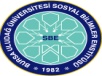 BURSA ULUDAĞ ÜNİVERSİTESİSOSYAL BİLİMLER ENSTİTÜSÜDOKTORA/ SANATTA YETERLİK TEZ İZLEME KOMİTESİ ÖNERİSİ VEYA DEĞİŞİKLİK FORMUAdı ve Soyadı                                                     /Anabilim dalı/Bilim Dalı - Anasanat Dalı / Sanat Dalı                                                    /Programı(35.Madde veya ÖYP ise belirtilecek) Lisans Sonrası Doktora /San. Yet.                   Doktora/San.Yet.  35.madde                                          ÖYPDanışmanıÖNERİLEN TEZ İZLEME KOMİTESİ ÜYELERİNİNÖNERİLEN TEZ İZLEME KOMİTESİ ÜYELERİNİNÜnvanı, adı ve SoyadıÜniversite / Fakülte / Bölüm1-Danışman:/                                   /2-/                                   /3-/                                   /ÖNERİLEN TEZ İZLEME KOMİTESİ ÜYELERİNİNÖNERİLEN TEZ İZLEME KOMİTESİ ÜYELERİNİNÜnvanı, adı ve SoyadıÜniversite / Fakülte / Bölüm1-Danışman:/                                   /2-/                                   /3-/                                   /Değişiklik Gerekçesi:Değişiklik Gerekçesi: